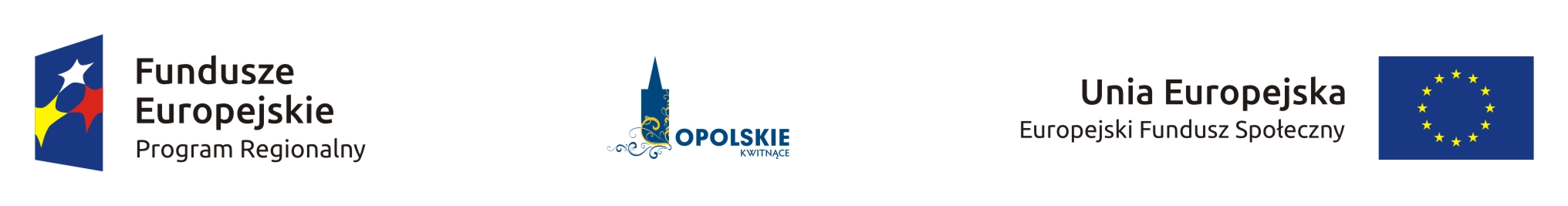 ZARZĄD WOJEWÓDZTWA OPOLSKIEGO	
KRYTERIA WYBORU PROJEKTÓW DLA DZIAŁANIA 
7.4 WYDŁUŻANIE AKTYWNOŚCI ZAWODOWEJ W ZAKRESIE PROFILAKTYKI RAKA JELITA GRUBEGO I RAKA PIERSI
W RAMACH RPO WO 2014-2020Zakres: Europejski Fundusz Społeczny OPOLE, LISTOPAD 2016 r.*Uwaga dotycząca wszystkich kryteriów: pojęcie „region” jest równoznaczne z województwem opolskimOŚ PRIORYTETOWA 7 RPO WO 2014-2020KONKURENCYJNY RYNEK PRACY- KRYTERIA MERYTORYCZNE SZCZEGÓŁOWE -Kryteria formalne (TAK/NIE)Kryteria formalne (TAK/NIE)Kryteria formalne (TAK/NIE)Kryteria formalne (TAK/NIE)Kryteria formalne (TAK/NIE)LPNazwa kryteriumŹródło informacjiCharakter kryterium
W/BDefinicja123451.Wnioskodawca uprawniony do składania wniosku.Wniosek 
o dofinansowanieBezwzględnyRodzaj potencjalnych beneficjentów określony w "Szczegółowym opisie osi priorytetowych RPO WO 2014-2020", ogłoszeniu o naborze wniosków oraz regulaminie konkursu. 2.Roczny obrót Wnioskodawcy  i/lub Partnera  
(o ile budżet projektu uwzględnia wydatki Partnera) jest równy lub wyższy od wydatków  w projekcie.Wniosek 
o dofinansowanieBezwzględnyKryterium weryfikowane na podstawie zapisów wniosku o dofinansowanie, wypełnionego na podstawie instrukcji. 3.Typ projektu możliwy do realizacji w ramach działania / poddziałania, zakresu konkursu/ wykazu projektów zidentyfikowanych (stanowiącego załącznik do SZOOP).Wniosek 
o dofinansowanieBezwzględnyRodzaje dopuszczalnych projektów określone w "Szczegółowym opisie osi priorytetowych RPO WO 2014-2020",ogłoszeniu o naborze wniosków oraz regulaminie konkursu (w przypadku projektu pozakonkursowego zgodnie z pismem wzywającym do złożenia wniosku projektowego).4.Wniosek wypełniony poprawnie, zgodnie 
z wymogami Instytucji Zarządzającej RPO WO 2014-2020.Wniosek 
o dofinansowanieBezwzględnyZgodnie z ”Instrukcją wypełniania wniosku o dofinansowanie projektu ze środków Europejskiego Funduszu Społecznego w ramach RPO WO 2014-2020”, treścią ogłoszenia o naborze wniosków, regulaminem konkursu lub pismem wzywającym do złożenia wniosku . 5.Wniosek spełnia warunki finansowe (m.in. wartość kwotowa, wysokość procentowa wnioskowanego dofinansowania, całkowita wartość projektu, koszty pośrednie, kwoty ryczałtowe).Wniosek 
o dofinansowanieBezwzględnyZgodnie z warunkami dla działania/poddziałania/rodzaju projektu określonymi w "Szczegółowym opisie osi priorytetowych RPO WO 2014-2020", w Regulaminie Konkursu oraz ogłoszeniu o naborze wniosków 
o dofinansowanie. Wnioskowana intensywność pomocy publicznej jest zgodna 
z poziomem dozwolonym dla regionu*.6.Wnioskodawca wybrał wszystkie wskaźniki horyzontalne.Wniosek 
o dofinansowanieBezwzględnyWnioskodawca wybiera wszystkie wskaźniki horyzontalne. Dla wskaźników, których realizację zakłada w ramach projektu określa wartość docelową większą od zera. Dla pozostałych wpisuje zero.7.Wnioskodawca określił wartość docelową większą od zera przynajmniej dla jednego wskaźnika w projekcie.Wniosek 
o dofinansowanieBezwzględnyWnioskodawca określa wartość docelową większą od zera przynajmniej dla jednego wskaźnika w projekcie.8.Wnioskodawca oraz partnerzy (jeśli dotyczy) nie podlegają wykluczeniu z ubiegania się o dofinansowanie na podstawie:- art. 207 ust. 4 ustawy z dnia 27 sierpnia 2009 r.   o finansach publicznych,- art. 12 ustawy z dnia 15 czerwca 2012 r.  o skutkach powierzania wykonywania pracy cudzoziemcom przebywającym wbrew przepisom na terytorium Rzeczypospolitej Polskiej,- art. 9 ustawy z dnia 28 października 2002 r. o odpowiedzialności podmiotów zbiorowych za czyny zabronione pod groźbą kary.Wniosek 
o dofinansowanieBezwzględnyKryterium weryfikowane na podstawie zapisów wniosku 
o dofinansowanie (oświadczenie), wypełnionego na podstawie instrukcji.9.Kryterium dot. projektów pozakonkursowych. Do  dofinansowania nie może zostać wybrany projekt, który został usunięty z wykazu projektów zidentyfikowanych, stanowiącego załącznik do SZOOP. Wniosek 
o dofinansowanieBezwzględnyZgodnie z Wytycznymi w zakresie trybów wyboru projektów na lata 2014-2020.Kryteria merytoryczne – uniwersalne (TAK/NIE)Kryteria merytoryczne – uniwersalne (TAK/NIE)Kryteria merytoryczne – uniwersalne (TAK/NIE)Kryteria merytoryczne – uniwersalne (TAK/NIE)Kryteria merytoryczne – uniwersalne (TAK/NIE)Kryteria merytoryczne – uniwersalne (TAK/NIE)Kryteria merytoryczne – uniwersalne (TAK/NIE)Kryteria merytoryczne – uniwersalne (TAK/NIE)Kryteria merytoryczne – uniwersalne (TAK/NIE)Kryteria merytoryczne – uniwersalne (TAK/NIE)Kryteria merytoryczne – uniwersalne (TAK/NIE)Kryteria merytoryczne – uniwersalne (TAK/NIE)Kryteria merytoryczne – uniwersalne (TAK/NIE)Kryteria merytoryczne – uniwersalne (TAK/NIE)LPLPNazwa kryteriumNazwa kryteriumNazwa kryteriumŹródło informacjiŹródło informacjiŹródło informacjiCharakter kryterium
W/BCharakter kryterium
W/BCharakter kryterium
W/BDefinicjaDefinicjaDefinicja112223334445551.1.Wybrane wskaźniki są adekwatne do określonego na poziomie projektu celu/ typu projektu/ grupy docelowej.Wybrane wskaźniki są adekwatne do określonego na poziomie projektu celu/ typu projektu/ grupy docelowej.Wybrane wskaźniki są adekwatne do określonego na poziomie projektu celu/ typu projektu/ grupy docelowej.Wniosek o dofinansowanieWniosek o dofinansowanieWniosek o dofinansowanieBezwzględnyBezwzględnyBezwzględnySprawdza się, czy wybrane wskaźniki w sposób kompleksowy opisują zakres rzeczowy                           i charakter projektu, a także czy mierzą założone w nim cele/ grupy docelowe.Sprawdza się, czy wybrane wskaźniki w sposób kompleksowy opisują zakres rzeczowy                           i charakter projektu, a także czy mierzą założone w nim cele/ grupy docelowe.Sprawdza się, czy wybrane wskaźniki w sposób kompleksowy opisują zakres rzeczowy                           i charakter projektu, a także czy mierzą założone w nim cele/ grupy docelowe.2.2.Założone wartości docelowe wskaźników większe od zera są realne do osiągnięcia.Założone wartości docelowe wskaźników większe od zera są realne do osiągnięcia.Założone wartości docelowe wskaźników większe od zera są realne do osiągnięcia.Wniosek o dofinansowanieWniosek o dofinansowanieWniosek o dofinansowanieBezwzględnyBezwzględnyBezwzględnySprawdza się realność przyjętych do osiągnięcia wartości docelowych wskaźników                               w odniesieniu przede wszystkim do: wartości finansowej projektu, czasu i miejsca realizacji, kondycji finansowej wnioskodawcy oraz innych czynników istotnych dla realizacji przedsięwzięcia.Sprawdza się realność przyjętych do osiągnięcia wartości docelowych wskaźników                               w odniesieniu przede wszystkim do: wartości finansowej projektu, czasu i miejsca realizacji, kondycji finansowej wnioskodawcy oraz innych czynników istotnych dla realizacji przedsięwzięcia.Sprawdza się realność przyjętych do osiągnięcia wartości docelowych wskaźników                               w odniesieniu przede wszystkim do: wartości finansowej projektu, czasu i miejsca realizacji, kondycji finansowej wnioskodawcy oraz innych czynników istotnych dla realizacji przedsięwzięcia.KRYTERIA HORYZONTALNE UNIWERSALNEKRYTERIA HORYZONTALNE UNIWERSALNEKRYTERIA HORYZONTALNE UNIWERSALNEKRYTERIA HORYZONTALNE UNIWERSALNEKRYTERIA HORYZONTALNE UNIWERSALNEKRYTERIA HORYZONTALNE UNIWERSALNEKRYTERIA HORYZONTALNE UNIWERSALNEKRYTERIA HORYZONTALNE UNIWERSALNEKRYTERIA HORYZONTALNE UNIWERSALNEKRYTERIA HORYZONTALNE UNIWERSALNEKRYTERIA HORYZONTALNE UNIWERSALNEKRYTERIA HORYZONTALNE UNIWERSALNEKRYTERIA HORYZONTALNE UNIWERSALNEKRYTERIA HORYZONTALNE UNIWERSALNEKRYTERIA HORYZONTALNE UNIWERSALNE1.1.1.Zgodność z prawodawstwem unijnym oraz właściwymi zasadami unijnymi, w tym:- zasada równości kobiet i mężczyzn w oparciu o standard minimum,- zasada równości szans i niedyskryminacji 
w tym dostępności dla osób z niepełnosprawnościami oraz- zasada zrównoważonego rozwoju.Zgodność z prawodawstwem unijnym oraz właściwymi zasadami unijnymi, w tym:- zasada równości kobiet i mężczyzn w oparciu o standard minimum,- zasada równości szans i niedyskryminacji 
w tym dostępności dla osób z niepełnosprawnościami oraz- zasada zrównoważonego rozwoju.Zgodność z prawodawstwem unijnym oraz właściwymi zasadami unijnymi, w tym:- zasada równości kobiet i mężczyzn w oparciu o standard minimum,- zasada równości szans i niedyskryminacji 
w tym dostępności dla osób z niepełnosprawnościami oraz- zasada zrównoważonego rozwoju.Wniosek 
o dofinansowanieWniosek 
o dofinansowanieWniosek 
o dofinansowanieBezwzględnyBezwzględnyBezwzględnyKryterium weryfikowane na podstawie zapisów wniosku                  
o dofinansowanie, wypełnionego na podstawie instrukcji.Kryterium weryfikowane na podstawie zapisów wniosku                  
o dofinansowanie, wypełnionego na podstawie instrukcji.Kryterium weryfikowane na podstawie zapisów wniosku                  
o dofinansowanie, wypełnionego na podstawie instrukcji.2.2.2.Zgodność z prawodawstwem  krajowym, 
w tym z przepisami ustawy Prawo zamówień publicznych.Zgodność z prawodawstwem  krajowym, 
w tym z przepisami ustawy Prawo zamówień publicznych.Zgodność z prawodawstwem  krajowym, 
w tym z przepisami ustawy Prawo zamówień publicznych.Wniosek 
o dofinansowanieWniosek 
o dofinansowanieWniosek 
o dofinansowanieBezwzględnyBezwzględnyBezwzględnyKryterium weryfikowane na podstawie zapisów wniosku                  
o dofinansowanie, wypełnionego na podstawie instrukcji.Kryterium weryfikowane na podstawie zapisów wniosku                  
o dofinansowanie, wypełnionego na podstawie instrukcji.Kryterium weryfikowane na podstawie zapisów wniosku                  
o dofinansowanie, wypełnionego na podstawie instrukcji.3.3.3.Zgodność z zasadami dotyczącymi pomocy publicznej.Zgodność z zasadami dotyczącymi pomocy publicznej.Zgodność z zasadami dotyczącymi pomocy publicznej.Wniosek 
o dofinansowanieWniosek 
o dofinansowanieWniosek 
o dofinansowanieBezwzględnyBezwzględnyBezwzględnyKryterium weryfikowane na podstawie zapisów wniosku                  
o dofinansowanie, wypełnionego na podstawie instrukcji.Kryterium weryfikowane na podstawie zapisów wniosku                  
o dofinansowanie, wypełnionego na podstawie instrukcji.Kryterium weryfikowane na podstawie zapisów wniosku                  
o dofinansowanie, wypełnionego na podstawie instrukcji.4.4.4.Zgodność z odpowiednim narzędziem zdefiniowanym w Policy Paper dla ochrony zdrowia na lata 2014-2020. Krajowe Strategiczne Ramy (jeżeli dotyczy). Zgodność z odpowiednim narzędziem zdefiniowanym w Policy Paper dla ochrony zdrowia na lata 2014-2020. Krajowe Strategiczne Ramy (jeżeli dotyczy). Zgodność z odpowiednim narzędziem zdefiniowanym w Policy Paper dla ochrony zdrowia na lata 2014-2020. Krajowe Strategiczne Ramy (jeżeli dotyczy). Wnioseko dofinansowanieWnioseko dofinansowanieWnioseko dofinansowanieBezwzględnyBezwzględnyBezwzględnyKryterium weryfikowane na podstawie zapisów wniosku                  
o dofinansowanie, wypełnionego na podstawie instrukcji.Kryterium weryfikowane na podstawie zapisów wniosku                  
o dofinansowanie, wypełnionego na podstawie instrukcji.Kryterium weryfikowane na podstawie zapisów wniosku                  
o dofinansowanie, wypełnionego na podstawie instrukcji.5.5.5.Czy projekt jest zgodny z Szczegółowym Opisem  Osi Priorytetowych RPO WO 2014-2020 – EFS), w tym:- grup docelowych,- limitów i ograniczeń w realizacji projektów (jeżeli dotyczy). Czy projekt jest zgodny z Szczegółowym Opisem  Osi Priorytetowych RPO WO 2014-2020 – EFS), w tym:- grup docelowych,- limitów i ograniczeń w realizacji projektów (jeżeli dotyczy). Czy projekt jest zgodny z Szczegółowym Opisem  Osi Priorytetowych RPO WO 2014-2020 – EFS), w tym:- grup docelowych,- limitów i ograniczeń w realizacji projektów (jeżeli dotyczy). Wniosek 
o dofinansowanieWniosek 
o dofinansowanieWniosek 
o dofinansowanieBezwzględnyBezwzględnyBezwzględnyKryterium weryfikowane na podstawie zapisów wniosku                  
o dofinansowanie, wypełnionego na podstawie instrukcji.Kryterium weryfikowane na podstawie zapisów wniosku                  
o dofinansowanie, wypełnionego na podstawie instrukcji.Kryterium weryfikowane na podstawie zapisów wniosku                  
o dofinansowanie, wypełnionego na podstawie instrukcji.6.6.6.Zgodność z określonym na dany rok Planem działania w sektorze zdrowia RPO WO 2014-2020 (jeżeli dotyczy).Zgodność z określonym na dany rok Planem działania w sektorze zdrowia RPO WO 2014-2020 (jeżeli dotyczy).Zgodność z określonym na dany rok Planem działania w sektorze zdrowia RPO WO 2014-2020 (jeżeli dotyczy).Wnioseko dofinansowanieWnioseko dofinansowanieWnioseko dofinansowanieBezwzględnyBezwzględnyBezwzględnyKryterium weryfikowane na podstawie zapisów wniosku                  
o dofinansowanie, wypełnionego na podstawie instrukcji.Kryterium weryfikowane na podstawie zapisów wniosku                  
o dofinansowanie, wypełnionego na podstawie instrukcji.Kryterium weryfikowane na podstawie zapisów wniosku                  
o dofinansowanie, wypełnionego na podstawie instrukcji.KRYTERIA SZCZEGÓŁOWE UNIWERSALNEKRYTERIA SZCZEGÓŁOWE UNIWERSALNEKRYTERIA SZCZEGÓŁOWE UNIWERSALNEKRYTERIA SZCZEGÓŁOWE UNIWERSALNEKRYTERIA SZCZEGÓŁOWE UNIWERSALNEKRYTERIA SZCZEGÓŁOWE UNIWERSALNEKRYTERIA SZCZEGÓŁOWE UNIWERSALNEKRYTERIA SZCZEGÓŁOWE UNIWERSALNEKRYTERIA SZCZEGÓŁOWE UNIWERSALNEKRYTERIA SZCZEGÓŁOWE UNIWERSALNEKRYTERIA SZCZEGÓŁOWE UNIWERSALNEKRYTERIA SZCZEGÓŁOWE UNIWERSALNEKRYTERIA SZCZEGÓŁOWE UNIWERSALNEKRYTERIA SZCZEGÓŁOWE UNIWERSALNEKRYTERIA SZCZEGÓŁOWE UNIWERSALNE1.1.1.Projekt skierowany do osób fizycznych  mieszkających w rozumieniu Kodeksu Cywilnego i/lub  pracujących  i/lub uczących się na terenie województwa opolskiego (Jeżeli dotyczy. Kryterium może zostać uszczegółowione w ramach poszczególnych konkursów).Projekt skierowany do osób fizycznych  mieszkających w rozumieniu Kodeksu Cywilnego i/lub  pracujących  i/lub uczących się na terenie województwa opolskiego (Jeżeli dotyczy. Kryterium może zostać uszczegółowione w ramach poszczególnych konkursów).Projekt skierowany do osób fizycznych  mieszkających w rozumieniu Kodeksu Cywilnego i/lub  pracujących  i/lub uczących się na terenie województwa opolskiego (Jeżeli dotyczy. Kryterium może zostać uszczegółowione w ramach poszczególnych konkursów).Wniosek 
o dofinansowanieWniosek 
o dofinansowanieWniosek 
o dofinansowanie      Bezwzględny      Bezwzględny      BezwzględnyKryterium weryfikowane na podstawie zapisów wniosku 
o dofinansowanie, wypełnionego na podstawie instrukcji.Kryterium weryfikowane na podstawie zapisów wniosku 
o dofinansowanie, wypełnionego na podstawie instrukcji.Kryterium weryfikowane na podstawie zapisów wniosku 
o dofinansowanie, wypełnionego na podstawie instrukcji.2.2.2.Projekt skierowany do podmiotów, których siedziba/oddział znajduje się  na terenie województwa opolskiego. ( Jeżeli dotyczy. Kryterium może zostać uszczegółowione w ramach poszczególnych konkursów).Projekt skierowany do podmiotów, których siedziba/oddział znajduje się  na terenie województwa opolskiego. ( Jeżeli dotyczy. Kryterium może zostać uszczegółowione w ramach poszczególnych konkursów).Projekt skierowany do podmiotów, których siedziba/oddział znajduje się  na terenie województwa opolskiego. ( Jeżeli dotyczy. Kryterium może zostać uszczegółowione w ramach poszczególnych konkursów).Wniosek 
o dofinansowanieWniosek 
o dofinansowanieWniosek 
o dofinansowanieBezwzględnyBezwzględnyBezwzględnyKryterium weryfikowane na podstawie zapisów wniosku 
o dofinansowanie, wypełnionego na podstawie instrukcji.Kryterium weryfikowane na podstawie zapisów wniosku 
o dofinansowanie, wypełnionego na podstawie instrukcji.Kryterium weryfikowane na podstawie zapisów wniosku 
o dofinansowanie, wypełnionego na podstawie instrukcji.3.3.3.Wnioskodawca w okresie realizacji prowadzi biuro projektu (lub posiada siedzibę, filię, delegaturę, oddział czy inną prawnie dozwoloną formę organizacyjną działalności podmiotu) na terenie województwa opolskiego z możliwością udostępnienia pełnej dokumentacji wdrażanego projektu oraz zapewniające uczestnikom projektu możliwość osobistego kontaktu z kadrą projektu.Wnioskodawca w okresie realizacji prowadzi biuro projektu (lub posiada siedzibę, filię, delegaturę, oddział czy inną prawnie dozwoloną formę organizacyjną działalności podmiotu) na terenie województwa opolskiego z możliwością udostępnienia pełnej dokumentacji wdrażanego projektu oraz zapewniające uczestnikom projektu możliwość osobistego kontaktu z kadrą projektu.Wnioskodawca w okresie realizacji prowadzi biuro projektu (lub posiada siedzibę, filię, delegaturę, oddział czy inną prawnie dozwoloną formę organizacyjną działalności podmiotu) na terenie województwa opolskiego z możliwością udostępnienia pełnej dokumentacji wdrażanego projektu oraz zapewniające uczestnikom projektu możliwość osobistego kontaktu z kadrą projektu.Wniosek 
o dofinansowanieWniosek 
o dofinansowanieWniosek 
o dofinansowanie     Bezwzględny     Bezwzględny     BezwzględnyKryterium weryfikowane na podstawie zapisów wniosku 
o dofinansowanie, wypełnionego na podstawie instrukcji.Kryterium weryfikowane na podstawie zapisów wniosku 
o dofinansowanie, wypełnionego na podstawie instrukcji.Kryterium weryfikowane na podstawie zapisów wniosku 
o dofinansowanie, wypełnionego na podstawie instrukcji.4.4.4.Projekt jest realizowany na terenie województwa opolskiego.Projekt jest realizowany na terenie województwa opolskiego.Projekt jest realizowany na terenie województwa opolskiego.Wniosek 
o dofinansowanieWniosek 
o dofinansowanieWniosek 
o dofinansowanieBezwzględnyBezwzględnyBezwzględnyDziałania podejmowane w ramach projektów przyczyniają się do rozwiązywania problemów regionalnych. Zastosowanie w/w kryterium zwiększy efektywność wykorzystania pomocy w województwie opolskim.Działania podejmowane w ramach projektów przyczyniają się do rozwiązywania problemów regionalnych. Zastosowanie w/w kryterium zwiększy efektywność wykorzystania pomocy w województwie opolskim.Działania podejmowane w ramach projektów przyczyniają się do rozwiązywania problemów regionalnych. Zastosowanie w/w kryterium zwiększy efektywność wykorzystania pomocy w województwie opolskim.5.5.5.Kwalifikowalność wydatków projektuKwalifikowalność wydatków projektuKwalifikowalność wydatków projektuWniosek o dofinansowanieWniosek o dofinansowanieWniosek o dofinansowanieBezwzględnyBezwzględnyBezwzględnyWszystkie wydatki planowane w związku z realizacją projektu: -są racjonalne i  niezbędne do realizacji celów projektu,-są zgodne z Taryfikatorem maksymalnych, dopuszczalnych cen towarów i usług typowych (powszechnie występujących) dla konkursowego i pozakonkursowego trybu wyboru projektów, dla których ocena przeprowadzona zostanie w ramach Regionalnego Programu Operacyjnego Województwa Opolskiego 2014-2020 w części dotyczącej Europejskiego Funduszu Społecznego,-są zgodne ze stosownymi cenami rynkowymi,-są zgodne z Wytycznymi w zakresie kwalifikowalności wydatków w ramach Europejskiego Funduszu Rozwoju Regionalnego, Europejskiego Funduszu Społecznego oraz Funduszu Spójności na lata 2014-2020 oraz innymi obowiązującymi przepisami prawa.Dla kryterium przewidziano możliwość warunkowej ocenyWszystkie wydatki planowane w związku z realizacją projektu: -są racjonalne i  niezbędne do realizacji celów projektu,-są zgodne z Taryfikatorem maksymalnych, dopuszczalnych cen towarów i usług typowych (powszechnie występujących) dla konkursowego i pozakonkursowego trybu wyboru projektów, dla których ocena przeprowadzona zostanie w ramach Regionalnego Programu Operacyjnego Województwa Opolskiego 2014-2020 w części dotyczącej Europejskiego Funduszu Społecznego,-są zgodne ze stosownymi cenami rynkowymi,-są zgodne z Wytycznymi w zakresie kwalifikowalności wydatków w ramach Europejskiego Funduszu Rozwoju Regionalnego, Europejskiego Funduszu Społecznego oraz Funduszu Spójności na lata 2014-2020 oraz innymi obowiązującymi przepisami prawa.Dla kryterium przewidziano możliwość warunkowej ocenyWszystkie wydatki planowane w związku z realizacją projektu: -są racjonalne i  niezbędne do realizacji celów projektu,-są zgodne z Taryfikatorem maksymalnych, dopuszczalnych cen towarów i usług typowych (powszechnie występujących) dla konkursowego i pozakonkursowego trybu wyboru projektów, dla których ocena przeprowadzona zostanie w ramach Regionalnego Programu Operacyjnego Województwa Opolskiego 2014-2020 w części dotyczącej Europejskiego Funduszu Społecznego,-są zgodne ze stosownymi cenami rynkowymi,-są zgodne z Wytycznymi w zakresie kwalifikowalności wydatków w ramach Europejskiego Funduszu Rozwoju Regionalnego, Europejskiego Funduszu Społecznego oraz Funduszu Spójności na lata 2014-2020 oraz innymi obowiązującymi przepisami prawa.Dla kryterium przewidziano możliwość warunkowej ocenyKryteria merytoryczne (punktowane)Kryteria merytoryczne (punktowane)Kryteria merytoryczne (punktowane)Kryteria merytoryczne (punktowane)Kryteria merytoryczne (punktowane)Kryteria merytoryczne (punktowane)Kryteria merytoryczne (punktowane)Kryteria merytoryczne (punktowane)Kryteria merytoryczne (punktowane)Kryteria merytoryczne (punktowane)Kryteria merytoryczne (punktowane)Kryteria merytoryczne (punktowane)Kryteria merytoryczne (punktowane)Kryteria merytoryczne (punktowane)Kryteria merytoryczne (punktowane)LPNazwa kryteriumNazwa kryteriumNazwa kryteriumNazwa kryteriumŹródło informacjiŹródło informacjiŹródło informacjiWagaWagaWagaPunktacjaPunktacjaPunktacjaDefinicja1222233344455561.Potencjał Wnioskodawcy i/lub Partnerów w tym opis:- zasobów finansowych, jakie wniesie do projektu Wnioskodawca i/lub Partnerzy,- potencjału kadrowego Wnioskodawcy i/lub Partnerów   i sposobu jego wykorzystania w ramach projektu,- potencjału technicznego w tym sprzętowego i warunków lokalowych Wnioskodawcy i/lub Partnerów  i sposobu jego wykorzystania w ramach projektu.Potencjał Wnioskodawcy i/lub Partnerów w tym opis:- zasobów finansowych, jakie wniesie do projektu Wnioskodawca i/lub Partnerzy,- potencjału kadrowego Wnioskodawcy i/lub Partnerów   i sposobu jego wykorzystania w ramach projektu,- potencjału technicznego w tym sprzętowego i warunków lokalowych Wnioskodawcy i/lub Partnerów  i sposobu jego wykorzystania w ramach projektu.Potencjał Wnioskodawcy i/lub Partnerów w tym opis:- zasobów finansowych, jakie wniesie do projektu Wnioskodawca i/lub Partnerzy,- potencjału kadrowego Wnioskodawcy i/lub Partnerów   i sposobu jego wykorzystania w ramach projektu,- potencjału technicznego w tym sprzętowego i warunków lokalowych Wnioskodawcy i/lub Partnerów  i sposobu jego wykorzystania w ramach projektu.Potencjał Wnioskodawcy i/lub Partnerów w tym opis:- zasobów finansowych, jakie wniesie do projektu Wnioskodawca i/lub Partnerzy,- potencjału kadrowego Wnioskodawcy i/lub Partnerów   i sposobu jego wykorzystania w ramach projektu,- potencjału technicznego w tym sprzętowego i warunków lokalowych Wnioskodawcy i/lub Partnerów  i sposobu jego wykorzystania w ramach projektu.Wniosek 
o dofinansowanieWniosek 
o dofinansowanieWniosek 
o dofinansowanie3330-5 pkt0-5 pkt0-5 pktBada się, czy Wnioskodawca i/lub Partnerzy posiadają zdolność instytucjonalną, organizacyjną, finansową, techniczną i kadrową do realizacji projektu wykraczającą poza wymogi formalne, gwarantującą stabilne zarządzanie projektem (zgodnie z przyjętymi celami).2.Doświadczenie Wnioskodawcy i/lub Partnerów 
z uwzględnieniem dotychczasowej działalności:- w obszarze merytorycznym wsparcia projektu (zakres tematyczny),- na rzecz grupy docelowej,- na określonym obszarze terytorialnym, na  którym będzie realizowany projekt.Doświadczenie Wnioskodawcy i/lub Partnerów 
z uwzględnieniem dotychczasowej działalności:- w obszarze merytorycznym wsparcia projektu (zakres tematyczny),- na rzecz grupy docelowej,- na określonym obszarze terytorialnym, na  którym będzie realizowany projekt.Doświadczenie Wnioskodawcy i/lub Partnerów 
z uwzględnieniem dotychczasowej działalności:- w obszarze merytorycznym wsparcia projektu (zakres tematyczny),- na rzecz grupy docelowej,- na określonym obszarze terytorialnym, na  którym będzie realizowany projekt.Doświadczenie Wnioskodawcy i/lub Partnerów 
z uwzględnieniem dotychczasowej działalności:- w obszarze merytorycznym wsparcia projektu (zakres tematyczny),- na rzecz grupy docelowej,- na określonym obszarze terytorialnym, na  którym będzie realizowany projekt.Wniosek 
o dofinansowanieWniosek 
o dofinansowanieWniosek 
o dofinansowanie3330-5 pkt0-5 pkt0-5 pktSprawdza się, czy Wnioskodawca i/lub Partnerzy posiadają doświadczenie 
z uwzględnieniem dotychczasowej działalności w obszarze merytorycznym wsparcia projektu, na rzecz grupy docelowej oraz na obszarze terytorialnym, na którym będzie realizowany projekt.3.Trafność doboru i opisu zadań przewidzianych do realizacji w ramach projektu.Trafność doboru i opisu zadań przewidzianych do realizacji w ramach projektu.Trafność doboru i opisu zadań przewidzianych do realizacji w ramach projektu.Trafność doboru i opisu zadań przewidzianych do realizacji w ramach projektu.Wniosek 
o dofinansowanieWniosek 
o dofinansowanieWniosek 
o dofinansowanie3330-10 pkt0-10 pkt0-10 pktPrzedmiotowe kryterium bada się w zakresie:-prawidłowości doboru zadań w kontekście założonych celów projektu,-opisu planowanego sposobu realizacji zadań, w tym racjonalności harmonogramu działań (podział zadania, logika i chronologia działań ),- adekwatności realizowanych działań do potrzeb grupy docelowej -sposobu realizacji zasady równości szans i niedyskryminacji,   w tym dostępności dla osób z niepełnosprawnościami, -uzasadnienia wyboru partnerów do realizacji poszczególnych zadań (o ile dotyczy),-sposobu, w jaki zostanie zachowana trwałość rezultatów projektu (o ile dotyczy).4.Poprawność sporządzenia budżetu projektu.Poprawność sporządzenia budżetu projektu.Poprawność sporządzenia budżetu projektu.Poprawność sporządzenia budżetu projektu.Wniosek               
o dofinansowanieWniosek               
o dofinansowanieWniosek               
o dofinansowanie2220-10 pkt0-10 pkt0-10 pktW przedmiotowym kryterium bada się poprawność sporządzenia budżetu projektu, w tym:-szczegółowość kalkulacji kosztów,-poprawność założonych jednostek miary dla poszczególnych zadań,-poprawność rachunkową sporządzenia budżetu projektu,-szczegółowość uzasadnienia wydatków w ramach kwot ryczałtowych (o ile dotyczy),-trafność doboru wskaźników dla rozliczenia kwot ryczałtowych i dokumentów potwierdzających ich wykonanie (o ile dotyczy),-źródła finansowania wkładu własnego.Oś priorytetowaOś priorytetowaVII Konkurencyjny rynek pracyVII Konkurencyjny rynek pracyVII Konkurencyjny rynek pracyVII Konkurencyjny rynek pracyDziałanieDziałanie7.4 Wydłużenie aktywności zawodowej7.4 Wydłużenie aktywności zawodowej7.4 Wydłużenie aktywności zawodowej7.4 Wydłużenie aktywności zawodowejCel szczegółowyCel szczegółowyPrzeciwdziałanie wykluczeniu z rynku pracy osób w wieku aktywności zawodowej dzięki realizacji programów zdrowotnychPrzeciwdziałanie wykluczeniu z rynku pracy osób w wieku aktywności zawodowej dzięki realizacji programów zdrowotnychPrzeciwdziałanie wykluczeniu z rynku pracy osób w wieku aktywności zawodowej dzięki realizacji programów zdrowotnychPrzeciwdziałanie wykluczeniu z rynku pracy osób w wieku aktywności zawodowej dzięki realizacji programów zdrowotnychProfilaktyka raka piersi i raka jelita grubegoProfilaktyka raka piersi i raka jelita grubegoProfilaktyka raka piersi i raka jelita grubegoProfilaktyka raka piersi i raka jelita grubegoProfilaktyka raka piersi i raka jelita grubegoProfilaktyka raka piersi i raka jelita grubegoKryteria merytoryczne szczegółowe (TAK/NIE)Kryteria merytoryczne szczegółowe (TAK/NIE)Kryteria merytoryczne szczegółowe (TAK/NIE)Kryteria merytoryczne szczegółowe (TAK/NIE)Kryteria merytoryczne szczegółowe (TAK/NIE)Kryteria merytoryczne szczegółowe (TAK/NIE)LPNazwa kryteriumNazwa kryteriumŹródło informacjiCharakter kryterium W/BDefinicja122345Ograniczenie kosztów działań informacyjnych/edukacyjnych. Ograniczenie kosztów działań informacyjnych/edukacyjnych. Wniosek 
o dofinansowanieBezwzględnyDot. projektów profilaktyki jelita grubegoKoszty działań informacyjnych/edukacyjnych poniesione w ramach kosztów bezpośrednich projektu stanowią nie więcej niż 30% wartości projektu.Powyższe odnosi się do działań informacyjno/edukacyjnych rozumianych jako część działań merytorycznych projektu, a nie działań informacyjno/promocyjnych projektu wchodzących do katalogu kosztów pośrednich.Kryterium nie dotyczy nowotworu piersi ponieważ działania o charakterze informacyjnym są podstawowym typem wsparcia w tym zakresie.Zwiększenie zgłaszalności na badania realizowane  w ramach Populacyjnego programu wczesnego wykrywania raka piersi, przez podmioty posiadające umowę z Narodowym Funduszem Zdrowia w ramach ww. programu.Zwiększenie zgłaszalności na badania realizowane  w ramach Populacyjnego programu wczesnego wykrywania raka piersi, przez podmioty posiadające umowę z Narodowym Funduszem Zdrowia w ramach ww. programu.Wnioseko dofinansowanieBezwzględnyDot. projektów profilaktyki raka piersiDziałania realizowane w ramach projektu będą służyły zwiększeniu zgłaszalności do udziału w świadczeniach zdrowotnych realizowanych w ramach Populacyjnego programu wczesnego wykrywania raka piersi. Mając na uwadze jakość świadczonych usług zdrowotnych działania z zakresu profilaktyki nowotworowej będą wykonywane wyłącznie przez podmioty, które posiadają kontrakt NFZ w ramach ww. programu.W zakresie profilaktyki nowotworowej projekt zakłada objęcie wsparciem osoby, które wcześniej nie wykonywały badań mammograficznych.W zakresie profilaktyki nowotworowej projekt zakłada objęcie wsparciem osoby, które wcześniej nie wykonywały badań mammograficznych.Wnioseko dofinasowanieBezwzględnyDot. projektów profilaktyki raka piersiProjekt zakłada, że co najmniej 20% uczestników będą stanowiły osoby, które nigdy nie wykonywały badań mammograficznych na podstawie informacji z SIMP.Projekt jest zgodny z wymaganiami ustalonymi w Programie profilaktyki jelita grubego. Projekt jest zgodny z wymaganiami ustalonymi w Programie profilaktyki jelita grubego. Wniosek 
o dofinansowanieBezwzględnyDot. projektów profilaktyki jelita grubegoDziałania realizowane w projekcie przez wnioskodawcę oraz ewentualnych partnerów są zgodne z Programem profilaktyki jelita grubego, który jest załącznikiem do regulaminu konkursu.Zgodność z Programem profilaktyki jelita grubego opracowanym na poziomie kraju odnosi się do:wieku uczestników tj. –osoby 50-65 lat niezależnie od wywiadu rodzinnego – osoby 40-49 lat, które mają krewnego pierwszego stopnia, u którego rozpoznano raka jelita grubego – osoby 25-49 lat z rodziny z zespołem Lyncha (tj. z rodzin, w których wystąpił dziedziczny rak jelita grubego niezwiązany z polipowatością – HNPCC). W tej grupie osób konieczne jest potwierdzenie rozpoznania przynależności do rodziny z zespołem Lyncha z poradni genetycznej na podstawie spełnienia tzw. kryteriów amsterdamskich i ewentualnego badania genetycznego wymagań dot. personelu wykonującego badania, w tym świadczenia usług w oparciu o m.in. Evidence Based Medicine,wyposażenia w sprzęt i aparaturę,innych warunków realizacji badań za wyjątkiem odsetka osób poddawanych                        badaniu kolonoskopowemu w znieczuleniu.Projekt zakłada przeprowadzenie 100% badań kolonoskopowych w znieczuleniu/ sedacji. Projekt zakłada przeprowadzenie 100% badań kolonoskopowych w znieczuleniu/ sedacji. Wniosek o dofinansowanieBezwzględnyDot. projektów profilaktyki raka jelita grubegoZa kolonoskopię w znieczuleniu lub sedacji uznaje się badanie,  w trakcie którego podawane są leki mające na celu zmniejszenie dyskomfortu pacjenta (np. leki sedatywne i przeciwbólowe),a pacjent jest monitorowany przez przeszkoloną osobę z udziałem sprzętu monitorującego. Wyjątek stanowią sytuacje, gdy zaistnieją przeciwwskazania medyczne do wykonania znieczulenia lub sedacji.W ramach projektu uczestnik może raz skorzystać z danego badania profilaktycznego. W ramach projektu uczestnik może raz skorzystać z danego badania profilaktycznego. Wniosek
o dofinasowanieBezwzględnyDot. projektów profilaktyki raka jelita grubegoW ramach projektu uczestnik może zostać objęty danym badaniem profilaktycznym wyłącznie jeden raz. Wyjątek stanowią uzasadnione przypadki medyczne stanowiące przesłankę dla ponownego przeprowadzenia badania.Poprzez uzasadnione przypadki medyczne rozumiane są sytuacje, w których:wynik jest nieswoisty,badanie wymaga powtórzenia z przyczyn technicznych, badanie należy powtórzyć po określonym czasie ze względów medycznych.Projekt realizowany jest w oparciu o analizę epidemiologiczną przeprowadzoną dla danego terytorium i grup docelowych. Projekt realizowany jest w oparciu o analizę epidemiologiczną przeprowadzoną dla danego terytorium i grup docelowych. Wniosek 
o dofinansowanieBezwzględnyWnioskodawca jest zobowiązany do przeprowadzenia analizy epidemiologicznej dla danego terytorium i grup docelowych z uwzględnieniem odpowiednich dla danego programu elementów tj.: skali zapadalności na choroby, czynników  wykluczających z rynku pracy,wieku, płci, profilu zawodowego osób planowanych do objęcia programem zdrowotnym.  Analiza powinna zostać opracowana przez wnioskodawcę na podstawie ogólnodostępnych danych.Każdorazowo decyzja o dofinansowaniu realizacji projektu będzie uzależniona od zgodności planowanych działań z wynikami przeprowadzonej analizy.Działania objęte finansowaniem w ramach projektów nie zastępują świadczeń opieki zdrowotnej, których finansowanie jest zagwarantowane ze środków publicznych (jeśli dotyczy).Działania objęte finansowaniem w ramach projektów nie zastępują świadczeń opieki zdrowotnej, których finansowanie jest zagwarantowane ze środków publicznych (jeśli dotyczy).Wniosek                o dofinasowanieBezwzględny Dot. projektów profilaktyki raka jelita grubego i podmiotów posiadających umowę z Ministerstwem Zdrowia (MZ)W przypadku realizacji działań w projekcie przez podmioty posiadające umowę z MZ na realizację badań kolonoskopowych w ramach Programu badań przesiewowych dla wczesnego wykrywania raka jelita grubego środki EFS służą realizacji dodatkowych badań diagnostycznych i przyczyniają się do zwiększenia liczby badań diagnostycznych przeprowadzanych przez ten podmiot.Wnioskodawca składa nie więcej niż jeden wniosek o dofinansowanie projektu w ramach danego programu zdrowotnego w odniesieniu do danego konkursu.Wnioskodawca składa nie więcej niż jeden wniosek o dofinansowanie projektu w ramach danego programu zdrowotnego w odniesieniu do danego konkursu.Wniosek                o dofinasowanieBezwzględny Dany podmiot może złożyć nie więcej niż jeden wniosek  o dofinansowanie projektu w ramach danego programu zdrowotnego w odniesieniu do danego konkursu– niezależnie czy jako wnioskodawca czy partner projektu.Przewidziane w projekcie świadczenia opieki zdrowotnej są realizowane wyłącznie przez podmioty wykonujące działalność leczniczą.Przewidziane w projekcie świadczenia opieki zdrowotnej są realizowane wyłącznie przez podmioty wykonujące działalność leczniczą.Wniosek                o dofinasowanieBezwzględny Dot. projektów profilaktyki raka jelita grubegoZgodnie z ustawą z dnia 15 kwietnia 2011 r. o działalności leczniczej podmiot wykonujący działalność leczniczą oznacza podmiot leczniczy, tj.:przedsiębiorców w rozumieniu przepisów ustawy z dnia 2 lipca 2004 r. o swobodzie działalności gospodarczej (Dz. U. z 2015 r. poz. 584, z późn. zm.) we wszelkich formach przewidzianych dla wykonywania działalności gospodarczej, jeżeli ustawa nie stanowi inaczej, samodzielne publiczne zakłady opieki zdrowotnej, jednostki budżetowe, w tym państwowe jednostki budżetowe tworzone i nadzorowane przez Ministra Obrony Narodowej, ministra właściwego do spraw wewnętrznych, Ministra Sprawiedliwości lub Szefa Agencji Bezpieczeństwa Wewnętrznego, posiadające w strukturze organizacyjnej ambulatorium, ambulatorium z izbą chorych lub lekarza, o którym mowa w art. 55 ust. 2a ustawy z dnia 27 sierpnia 2004 r. o świadczeniach opieki zdrowotnej finansowanych ze środków publicznych (Dz. U. z 2015 r. poz. 581, z późn.zm.), instytuty badawcze, o których mowa w art. 3 ustawy z dnia 30 kwietnia 2010 r. o instytutach badawczych (Dz. U. Nr 96, poz. 618, z późn. zm.), fundacje i stowarzyszenia, których celem statutowym jest wykonywanie zadań w zakresie ochrony zdrowia i których statut dopuszcza prowadzenie działalności leczniczej, posiadające osobowość prawną jednostki organizacyjne stowarzyszeń, o których mowa w pkt 5, osoby prawne i jednostki organizacyjne działające na podstawie przepisów o stosunku Państwa do Kościoła Katolickiego w Rzeczypospolitej Polskiej, o stosunku Państwa do innych kościołów i związków wyznaniowych oraz o gwarancjach wolności sumienia i wyznania, jednostki wojskowe – w zakresie, w jakim wykonują działalność lecznicząoraz lekarza lub pielęgniarkę wykonujących zawód w ramach działalności leczniczej jako praktykę zawodową, o której mowa w art. 5 ww. ustawy.Kryteria merytoryczne szczegółowe (punktowane)Kryteria merytoryczne szczegółowe (punktowane)Kryteria merytoryczne szczegółowe (punktowane)Kryteria merytoryczne szczegółowe (punktowane)Kryteria merytoryczne szczegółowe (punktowane)Kryteria merytoryczne szczegółowe (punktowane)LPNazwa kryteriumŹródło informacjiWagaPunktacjaDefinicja123456Projekt preferuje świadczenie usług dla osób zamieszkałych 
w miejscowościach poniżej 20 000 mieszkańców i/lub z obszarów wiejskich.Wniosek 
o dofinansowanie20,2 lub 3 pktWprowadzenie kryterium wynika z potrzeby zapewnienia dostępu do usług dla osób zamieszkałych w miejscowościach poniżej 20 000 mieszkańców i/lub z obszarów wiejskich, przy czym obszary wiejskie definiowane są zgodnie ze statystyką publiczną.0 pkt – projekt nie zakłada świadczenia usług dla osób  zamieszkałych   w miejscowościach poniżej 20 000 mieszkańców na poziomie powyżej 30% (liczony w stosunku do wszystkich uczestników projektu),2 pkt – projekt zakłada świadczenie usług dla osób zamieszkałych 
w miejscowościach poniżej 20 000 mieszkańców na poziomie powyżej 30% (liczony w stosunku do wszystkich uczestników projektu),3 pkt – projekt zakłada świadczenie usług dla osób zamieszkałych na terenach wiejskich na poziomie powyżej 40% (liczony w stosunku do wszystkich uczestników projektu).Projekt zakłada włączenie badań profilaktycznych do badań pracowniczych. Wniosek 
o dofinansowanie10 lub 2 pktDot. projektów profilaktyki raka jelita grubegoPreferowane będą działania, przyczyniające się do większej wykrywalności chorób nowotworowych. Stąd do badań pracowniczych możliwe jest włączenie kolonoskopii.0 pkt - projekt nie zakłada włączenia badań profilaktycznych do badań pracowniczych w co najmniej 50%.2 pkt - projekt zakłada włączenie w co najmniej 50% badań profilaktycznych do badań pracowniczych.Badania profilaktyczne, o których mowa powyżej nie są 
obowiązkowe - o ich realizacji ostatecznie decyduje pacjent. Podczas wizyty lekarz odpowiedzialny za przeprowadzenie badań pracowniczych zobowiązany jest poinformować pracownika o możliwości wykonania dodatkowych badań profilaktycznych. W przypadku zgody, lekarz medycyny pracy wystawia skierowanie. Włączenie badań profilaktycznych do badań pracowniczych w ramach projektu w sposób wymierny będzie wpływać na:- zwiększenie wykrywalności nowotworów,- skrócenie czasu diagnostyki.Tym samym projekt przyczyni się do obniżenia kosztów społecznych                   i ekonomicznych diagnostyki i profilaktyki nowotworowej.Działania z zakresu medycyny pracy, do których realizacji zobowiązany jest pracodawca na podstawie przepisów rozdziału VI ustawy z dnia 26 czerwca 1947 r. – Kodeks pracy (Dz. U. z 2014r. z późn. zm.) oraz ustawy z dnia 27 czerwca 1997r. o służbie medycyny pracy (Dz. U.  z 2014 r. poz. 1184).Projekt jest realizowany w partnerstwie pomiędzy podmiotem wykonującym działalność leczniczą a organizacjami pozarządowymi.Wniosek
o dofinansowanie10,1 lub 2 pktPreferowane będą projekty zakładające partnerstwo pomiędzy podmiotem wykonującym działalność leczniczą a co najmniej jedną organizacją pozarządową reprezentującą interesy pacjentów  i posiadającą co najmniej dwuletnie doświadczenie w zakresie działań profilaktycznych z zakresu nowotworu jelita grubego lub nowotworu piersi (adekwatnie do zakresu projektu). 0 pkt – projekt nie zakłada partnerstwa1 pkt – projekt realizowany w partnerstwie z jedną organizacją pozarządową reprezentującą interesy pacjentów i posiadającą co najmniej dwuletnie doświadczenie w zakresie działań profilaktycznych          z zakresu nowotworu jelita grubego lub nowotworu piersi (adekwatnie do zakresu projektu)2  pkt –  projekt realizowany jest z dwoma lub więcej organizacjami pozarządowymi reprezentującymi interesy pacjentów i posiadającymi co najmniej dwuletnie doświadczenie w zakresie działań profilaktycznych z zakresu nowotworu jelita grubego lub nowotworu piersi (adekwatnie do zakresu projektu).Projekt przewiduje partnerstwo z partnerem społecznym reprezentującym interesy  i zrzeszającym podmioty świadczące usługi w zakresie POZ. Wniosek
o dofinansowanie10 lub 1 pktKryterium ma na celu wspieranie współpracy z partnerami społecznymi w celu poprawy jakości działań profilaktycznych oraz w celu zwiększenia skuteczności oddziaływania programu profilaktycznego. Partner społeczny (organizacja pozarządowa, związek pracodawców, związek pracowników) reprezentujący interesy i zrzeszający placówki podstawowej opieki zdrowotnej rozumiane zgodnie z definicją zawartą w ustawie z dnia 15 kwietnia 2011 r. o działalności leczniczej (Dz. U. z 2015 poz. 618 z późn. zm.).0 pkt – projekt nie zakłada partnerstwa1  pkt –  projekt realizowany w partnerstwie z partnerem społecznym reprezentującym interesy i zrzeszającym podmioty świadczące usługi               w zakresie POZ.Projekt zakłada świadczenie usług dla osób z terenów o zdiagnozowanym niskim poziomie zgłaszalności na badania. Wniosek
 o dofinasowanie30 lub 3pktPreferencja dotyczy udzielania świadczeń zdrowotnych dla osób zamieszkałych na terenach o szczególnie niskim poziomie zgłaszalności na badania w zakresie profilaktyki raka piersi i raka jelita grubego wskazanych jako „białe plamy” przez Centralny Ośrodek Koordynujący przy Centrum Onkologii - Instytut im. Marii Skłodowskiej - Curie, 0 pkt –osoby zamieszkałe na ww. terenach nie stanowią min. 20% uczestników projektu3pkt –  osoby zamieszkałe na  ww. terenach stanowią min. 20 % uczestników projektu Wykaz terenów o szczególnie niskiej zgłaszalności stanowić będzie załącznik do regulaminu konkursu.Komplementarność projektu z innymi przedsięwzięciami współfinansowanymi  ze środków UE, krajowych lub innych źródeł.Wniosek 
o dofinansowanie20,1 lub 3 pktW celu zwiększenia efektywności prowadzonych interwencji preferowane będą  projekty zakładające komplementarność z innymi przedsięwzięciami współfinansowanymi ze środków UE, krajowych lub innych źródeł. Warunkiem koniecznym do określenia działań /projektów jako komplementarne jest ich uzupełaniający się charakter, wykluczający powielanie się działań. 0 pkt - projekt nie zakłada komplementarności z innymi przedsięwzięciami współfinansowanymi ze środków UE, krajowych lub innych źródeł1 pkt - projekt zakłada komplementarność z jednym przedsięwzięciem współfinansowanym ze środków UE, krajowych lub innych źródeł3 pkt - projekt zakłada komplementarność, z co najmniej dwoma lub więcej przedsięwzięciami współfinansowanymi ze środków UE, krajowych lub innych źródeł.Projekt zakłada współpracę z co najmniej jednym podmiotem wykonującym działalność leczniczą udzielającym świadczeń opieki zdrowotnej w rodzaju podstawowa opieka zdrowotna.Wniosek                o dofinasowanie10 lub 1 pktCelem realizacji projektu z udziałem POZ jest efektywniejsze wykorzystanie potencjału kadry medycznej/zasobów lokalowych/sprzętowych POZ. Wnioskodawca lub partner jest podmiotem wykonującym działalność leczniczą udzielającym świadczeń opieki zdrowotnej w rodzaju podstawowa opieka zdrowotna na podstawie zawartej umowy z właściwym dyrektorem OW NFZ. 0 pkt - Wnioskodawca lub partner nie jest podmiotem wykonującym działalność leczniczą udzielającym świadczeń opieki zdrowotnej   w rodzaju podstawowa opieka zdrowotna1 pkt - Wnioskodawca lub partner jest podmiotem wykonującym działalność leczniczą udzielającym świadczeń opieki zdrowotnej  w rodzaju podstawowa opieka zdrowotna.